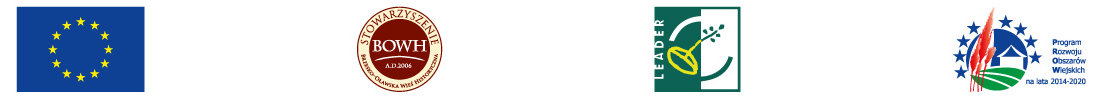 Europejski Fundusz Rolny na rzecz Rozwoju Obszarów Wiejskich: Europa inwestująca w obszary wiejskie.Instytucja Zarządzająca PROW 2014-2020 –Minister Rolnictwa i Rozwoju Wsi.Załącznik Nr  1  do Regulaminu Powierzania GrantówWNIOSEK O POWIERZENIE GRANTU NA REALIZACJĘ ZADANIA SŁUŻĄCEGO OSIĄGNIĘCIU CELU PROJEKTU GRANTOWEGO pn. …………………………………………………………………………………………………………………w otwartym naborze wniosków na realizację zadania służącego osiągnięcia celu Projektu Grantowego realizowanego przez Stowarzyszenie „Brzesko-Oławska Wieś Historyczna” –  w ramach działania: 19 „Wsparcie dla rozwoju lokalnego w ramach inicjatywy LEADER” objętego Programem Rozwoju Obszarów Wiejskich na lata 2014-2020, poddziałanie 19.2 : „Wsparcie na wdrażanie operacji w ramach strategii rozwoju lokalnego kierowanego przez społeczność”  - Realizacja Strategii Rozwoju Lokalnego Kierowanego Przez  Społeczność  (LSR) na lata 2016-2022 dla obszaru działania Stowarzyszenia „Brzesko-Oławska Wieś Historyczna”INFORMACJE STOWARZYSZENIA „Brzesko-Oławska Wieś Historyczna”Dane identyfikacyjne :Nazwa ……………………………………………………………………………………..Adres/siedziba Biura………………………………………………………………..Numer KRS ……………………………………………………………………………..Numer NIP………………………………………. Numer REGON…………………………..Numer identyfikacyjny ……………………………………………………..Informacja o otwartym naborze wniosków na realizację zadania służącego osiągnięcia celu Projektu Grantowego realizowanego przez Stowarzyszenie „Brzesko-Oławska Wieś Historyczna”Nazwa Projektu grantowego ………………………………………………………………………………………………………………..Zakres Projektu grantowego ……………………………………………………………………………………………………………….Termin ogłoszenia otwartego naboru wniosków………………………………………………………………………………………………………………Termin składania wniosków ………………………………………………………………….Informacja o udzielonym doradztwie:Czy Wnioskodawca korzystał z doradztwa udzielonego przez Stowarzyszenie „Brzesko-Oławska Wieś Historyczna”    Tak                                                     Nie                      ( odpowiednio wstawić „X” )Forma udzielonego doradztwa:szkolenie                                        doradztwo indywidualne ( odpowiednio wstawić „X” )DANE WNIOSKODAWCY Pełna nazwa Wnioskodawcy: ………………………………………………………………………………………………………………………..………………………………………………………………………………………………………………………..Wnioskodawca posiada osobowość prawną:  Tak                                                     Nie                 ( odpowiednio wstawić „X” )W przypadku zaznaczenia odpowiedzi „Nie ” należy wypełnić pkt. 20 Wniosku Forma prawna Wnioskodawcy:(    ) Stowarzyszenie(    ) Kościelna osoba prawna(    ) Spółdzielnia socjalna(    ) Fundacja(    ) Jednostka organizacyjna osoby prawnej(    ) Jednostka samorządu terytorialnego (Gmina)(  )Instytucja kultury, dla której organizatorem jest jednostka samorządu terytorialnego(  )Organizacja pozarządowa o statusie organizacji pożytku publicznego w rozumienie ustawy z dnia 24 kwietnia 2003 roku o działalności pożytku publicznego i wolontariacie (    ) Inna …………………………………………………………………………………………………………Numer w Krajowym Rejestrze Sądowym lub w innym Rejestrze ………………………………………………………………………………………………………………………Numer identyfikacyjny nadany Wnioskodawcy, albo numer identyfikacyjny współmałżonka, jeżeli wyraził on zgodę na nadanie mu tego numeru ( w przypadku wniosku składanego przez osobę fizyczną), nadany zgodnie z ustawą z dnia 18 grudnia 2003r. o krajowym systemie ewidencji producentów, ewidencji gospodarstw rolnych oraz ewidencji wniosków o przyznanie płatności (Dz. U. z 2015r. poz. 807 z późn. zm.) :  ………………………………………………..................................................Numer NIP …………………………………………………….Numer REGON ………………………………………………Numer i seria Dowodu osobistego, data wydania, przez kogo wydany ( w przypadku osoby fizycznej) :………………………………………………………………………………………………………………..Numer PESEL  (w przypadku osoby fizycznej) ………………………………………………………………..Dokładny adres: …………………………………………………………………………………………………………………………………………………………………………………………………………………..Telefon……………………………………………….adres e-mail:……………………………………Faks……………………………………………………http://……………………………………………..Adres do korespondencji:        ………………………………………………………………………………………………………………………Nazwa banku i numer rachunku bankowego:…………………………………………………………………………………………………………………………………………………………………….Imiona i nazwiska – funkcja osób upoważnionych do reprezentowania Wnioskodawcy: …………………………………………………………………………………………………………………………………………………………………………………………………………………..…………………………………………………………………………………………………………………………………………………………………………………………………………………………………………Dane Pełnomocnika ( wypełnić w przypadku ustanowienia Pełnomocnika)             ………………………………………………………………………………………………………………….            …………………………………………………………………………………………………………………..            …………………………………………………………………………………………………………………..Imię i nazwisko, adres i telefon kontaktowy (e-mail) osoby upoważnionej do kontaktu w imieniu Wnioskodawcy :…………………………………………………………..………………………………………………………………………………………………………………………………………………………………………………………………………………………………………..…………………………………………………………………………………………………………………..   Dane jednostki organizacyjnej nieposiadającej osobowości  prawnej, w imieniu której o powierzenie grantu ubiega się osoba prawna powiązana organizacyjnie z tą jednostką:    ( wypełnić w przypadku zaznaczenia odpowiedzi „Nie” w pkt. 5 Wniosku) Pełna nazwa jednostki organizacyjnej: …………………………………………………………………………………………………………...…………………………………………………………………………………………………………….Numer w rejestrze ( jeżeli posiada)………………………………………………………………………………………………………………………Numer identyfikacyjny ………………………………………………….Numer NIP …………………………………………………….Numer REGON ………………………………………………Dokładny adres: …………………………………………………………………………………………………………………………………………………………………………………………………………………..Telefon……………………………………………….adres e-mail:……………………………………Faks……………………………………………………http://……………………………………………..Nazwa banku i numer rachunku bankowego:…………………………………………………………………………………………………………………………………………………………………….Imiona i nazwiska – funkcja osób upoważnionych do reprezentowania jednostki organizacyjnej : ……………………………………………………………………………………………………………………..…………………………………………………………………………………………………………………………………………………………………………………………………………………………………………Imię i nazwisko, adres i telefon kontaktowy (e-mail) osoby upoważnionej do kontaktu: ………………………………………………………………………………………………………………………………………………………………………………………………………………………………………..…………………………………………………………………………………………………………………..IDENTYFIKACJA ZADANIA DO REALIZACJI W RAMACH PROJEKTU GRANTOWEGO. Tytuł/nazwa zadania Cel realizacji zadaniaUzasadnienie zgodności z celem/celami Projektu Grantowego określonymi w ogłoszeniu naboru wniosków, a tym samym z celami LSR oraz uzasadnienie zgodności z kryteriami wyboru zadania w ramach realizacji Projektu Grantowego. Uzasadnienie zgodności zadania z zakresem Projektu Grantowego W jaki sposób zadanie przyczyni się do realizacji wskaźników Projektu Grantowego, a tym samym wskaźników zawartych w LSR. Planowana wartość  wskaźników Projektu grantowego.Miejsce realizacji zadania ( obszar, na którym będzie realizowane zadanie, miejscowość, dokładny adres, numer działki)  Termin realizacji zadania : od…………………………………do……………………………………….Harmonogram realizacji zadaniaSzczegółowy opis zadania Budżet zadaniaWnioskowana kwota Grantu w złotych ( w zaokrągleniu w dół do pełnej kwoty)Słownie:……………………………………………………………………………………………………… Dostępny limit pomocy Dostępny limit pomocy w okresie realizacji LSR w ramach PROW 2014-2020  100.000,00 złLimit pomocy wykorzystany przez WnioskodawcęPlanowane koszty realizacji zadania ( w zaokrągleniu w dół do pełnej kwoty) Kosztorys zadania ze względu na rodzaj kosztów – zestawienie rzeczowo-finansowe. Opis poszczególnych działań z uwzględnieniem kosztów kwalifikowalnych Przewidywane źródła finansowania zadaniaDOŚWIADCZENIE, ZASOBY, KWALIFIKACJE, DZIAŁALNOŚĆOpis doświadczenia Wnioskodawcy w realizacji projektów o charakterze podobnym do wnioskowanego zakresu realizacji zadania lub opis zasobów odpowiednich do przedmiotu zadania, które zamierza realizować lub opis kwalifikacji odpowiednich do przedmiotu zadania, które zamierza realizować lub opis prowadzonej działalności odpowiedniej do przedmiotu zadania, które zamierza realizować Załączniki do wnioskuOŚWIADCZENIA I ZOBOWIĄZANIA WNIOSKODAWCYOświadczam, że:znane mi są procedury udzielania i rozliczania grantów w ramach realizacji Projektu Grantowego zawartego w Strategii Rozwoju Lokalnego Kierowanego Przez Społeczność (LSR) obszaru Stowarzyszenia „Brzesko-Oławska Wieś Historyczna” na lata 2016-2022 w ramach Programu Rozwoju Obszarów Wiejskich na lata 2014-2020;informacje zawarte we wniosku oraz załącznikach są prawdziwe i zgodne ze stanem faktycznym oraz, że znane mi są skutki składania fałszywych oświadczeń wynikających z art. 297§ 1 Kodeksu karnego;nie podlegam zakazowi dostępu do środków publicznych, o którym w art. 5 ust. 3 pkt 4 ustawy z dnia 27 sierpnia 2009 roku o finansach publicznych (tekst jednolity Dz. U. z 2013r., poz. 885 z późn. zmianami) na podstawie prawomocnego orzeczenia sądu;nie podlegam wykluczeniu z możliwości uzyskania wsparcia na podstawie art. 35 ust. 5 oraz ust. 6 rozporządzenia delegowanego Komisji (UE) nr 640/2014 z dnia 11 marca 2014 roku uzupełniające rozporządzenie Parlamentu Europejskiego i Rady (UE) nr 1306/2013 w odniesieniu do zintegrowanego systemu zarządzania i kontroli oraz warunków odmowy lub wycofania płatności oraz do kar administracyjnych mających zastosowanie do płatności bezpośrednich, wsparcia rozwoju obszarów wiejskich oraz zasady wzajemnej zgodności;  nie wykonuję działalności gospodarczej, w tym działalności zwolnionej z spod rygorów ustawy z dnia 2 lipca 2004 roku o swobodzie działalności gospodarczej ( Dz. U. z 2015 roku poz. 584 z późn. zmianami) z wyjątkiem działalności Grantobiorcy, który zgodnie ze swoim statutem w ramach swojej struktury organizacyjnej powołał jednostki organizacyjne, takie jak sekcje lub koła i wykonuje działalność gospodarczą, jeżeli realizacja zadania, na które jest udzielany grant, nie jest związana z przedmiotem tej działalności ale jest związana z przedmiotem działalności danej jednostki organizacyjnej Grantobiorcy);spełniam warunki określone w § 3 ust. 1 lub 4 i § 4 ust.1 pkt 4 i 7 rozporządzenia Ministra Rolnictwa i Rozwoju Wsi z dnia 24 września 2015r. w sprawie szczegółowych warunków i trybu przyznawania pomocy finansowej w ramach poddziałania „Wsparcie na wdrażanie operacji w ramach strategii rozwoju lokalnego kierowanego przez społeczność” objętego Programem Rozwoju Obszarów Wiejskich na lata 2014-2020 (Dz.U. poz. 1570 z późn. zmianami);zadanie, na które przyznany będzie grant nie będzie finansowane z innych środków publicznych, z wyjątkiem przypadku, o którym mowa w § 4 ust. 3 pkt 1 rozporządzenia Ministra Rolnictwa i Rozwoju Wsi z dnia 24 września 2015r. w sprawie szczegółowych warunków i trybu przyznawania pomocy finansowej w ramach poddziałania „Wsparcie na wdrażanie operacji w ramach strategii rozwoju lokalnego kierowanego przez społeczność” objętego Programem Rozwoju Obszarów Wiejskich na lata 2014-2020 (Dz.U. poz. 1570 z późn. zmianami);dane zawarte w oświadczeniu o kwalifikowalności podatku od towarów i usług (VAT) są zgodne ze stanem faktycznym i prawnym.Zobowiązuję się do:umożliwienia upoważnionym podmiotom przeprowadzenia kontroli wszelkich elementów związanych z przyznaniem grantu;zapewnienie trwałości inwestycji objętej zadaniem, na której będzie udzielony grant, zgodnie z art.71 rozporządzenia Parlamentu i Rady (UE) nr 1303/2013 z dnia 17 grudnia 2013 r.;prowadzenia oddzielnego systemu rachunkowości albo korzystania z odpowiedniego kodu rachunkowego, o których mowa w art. 66 ust. 1 lit. c ppkt i rozporządzenia Parlamentu Europejskiego i Rady (UE) nr 1305/2013  z dnia 17 grudnia 2013r. w sprawie wsparcia rozwoju obszarów wiejskich przez Europejski Fundusz Rolny na rzecz Rozwoju Obszarów Wiejskich (EFRROW) i uchylające rozporządzenie Rady (WE) nr 1698/2005., dla wszystkich transakcji związanych z realizacją zadania, w ramach prowadzonych ksiąg rachunkowych albo przez prowadzenie zestawienia faktur lub równoważnych dokumentów księgowych na formularzu udostępnionym przez Stowarzyszenie, gdy Grantobiorca nie jest zobowiązany do prowadzenia ksiąg rachunkowych na podstawie przepisów odrębnych;niezwłocznego poinformowania Stowarzyszenia „Brzesko-Oławska Wieś Historyczna” o wszelkich zmianach danych, mogących mieć wpływ na przyznanie grantu;informowania i rozpowszechniania informacji o otrzymanym Grancie w ramach EFRROW na wdrażanie Strategii Rozwoju Lokalnego Kierowanego Przez Społeczność na lata 2016-2022 dla obszaru działania Stowarzyszenia „Brzesko-Oławska Wieś Historyczna” w ramach Programu Rozwoju Obszarów Wiejskich na lata 2014-2020, zgodnie z Księgą wizualizacji znaku Programu Rozwoju Obszarów Wiejskich na lata 2014-2020 opublikowaną na stronie internetowej Ministerstwa Rolnictwa i Rozwoju Wsi.Przyjmuję do wiadomości, że dane osobowe będą przechowywane i przetwarzane zgodnie z ustawą z dnia 29 sierpnia 1997 roku o ochronie danych osobowych ( Dz. U. z 2016 r. poz. 922)  w Stowarzyszeniu  „Brzesko-Oławska Wieś Historyczna”, które dokonuje wyboru zadania do powierzenia grantu oraz udostępniane innym podmiotom, upoważnionym do kontroli Grantobiorców i wyrażam zgodę na ich przetwarzanie i udostępnianie do celów związanych z przyznaniem grantu, realizacją zdania w ramach przyznanego grantu i jego rozliczenia.…………………………………………………       …………………………………………………………….Miejscowość, data                                                  Podpis i pieczęć Wnioskodawcy/Osób                                                                                           Reprezentujących WnioskodawcęINSTRUKCJA WYPEŁNIANIA WNIOSKUZasady ogólne Przed wypełnieniem wniosku o przyznanie grantu, Wnioskodawca winien zapoznać się - ze Strategią Rozwoju Lokalnego Kierowanego Przez Społeczność  obszaru Stowarzyszenia „Brzesko-Oławska Wieś Historyczna” na lata 2016-2022;-  z przepisami Ustawy z dnia 20 lutego 2015r. o wspieraniu rozwoju obszarów wiejskich z udziałem środków Europejskiego Funduszu Rolnego na rzecz Rozwoju Obszarów Wiejskich w ramach Programu Rozwoju Obszarów Wiejskich na lata 2014 – 2020 (Dz. U. poz. 349 z późn. zmianami);- z przepisami  Ustawy z dnia 20 lutego 2015r. o rozwoju lokalnym z udziałem lokalnej społeczności (Dz. U. poz. 378);- z przepisami Ustawy z dnia 11 lipca 2014 r. o zasadach realizacji programów w zakresie polityki spójności finansowanych w perspektywie finansowej 2014 – 2020 (Dz. U. z 2016r.  poz. 217);- z rozporządzeniem Ministra Rolnictwa i Rozwoju Wsi z dnia 24 września 2015 r. w sprawie szczegółowych warunków i trybu przyznawania pomocy finansowej w ramach poddziałania „Wsparcie na wdrażanie operacji w ramach strategii rozwoju lokalnego kierowanego przez społeczność” objętego Programem Rozwoju Obszarów Wiejskich na lata 2014 – 2020 (Dz. U. poz. 1570 z późn.zm.);- z Regulaminem udzielania grantów na realizację zadań służących osiągnięciu celów Projektów grantowych realizowanych przez Stowarzyszenia „Brzesko-Oławska Wieś Historyczna” uchwalonego przez Walne Zebranie Członków Stowarzyszenia.Zaleca się, aby wniosek został wypełniony elektronicznie i wydrukowany albo wypełniony ręcznie, w sposób czytelny, najlepiej pismem drukowanym.Wypełniony wniosek wraz załącznikami w oryginale oraz drugą kopią wniosku wraz z załącznikami i wersją elektroniczną zapisaną na nośniku danych należy wpiąć do skoroszytu lub teczki. Trzecią kopię wniosku wraz załącznikami należy przedstawić w celu potwierdzenia przez Biuro LGD fakt złożenia wniosku.Wniosek składa się w Biurze Stowarzyszenia „Brzesko –Oławska Wieś Historyczna”, Krzyżowice 72, 49-332 Olszanka (I piętro) w godzinach pracy Biura, zgodnie z terminem wskazanym w Ogłoszeniu naboru wniosków.W przypadku, gdy dane pole we wniosku nie dotyczy Wnioskodawcy – w pole tekstowe należy wstawić kreskę, natomiast w przypadku danych liczbowych należy wstawić wartość „0,00” Wszystkie kserokopie dołączonych załączników muszą być potwierdzone za zgodność z oryginałem przez pracownika Biura Stowarzyszenie „Brzesko-Oławska Wieś Historyczna”.Sposób wypełnienia poszczególnych rozdziałów wniosku Informacja Stowarzyszenia „Brzesko-Oławska Wieś Historyczna”- pkt 1 -3 wypełnia Kierownik lub pracownik Biura Stowarzyszenia „Brzesko-Oławska Wieś Historyczna.Dane wnioskodawcy :- w pkt 4 należy wpisać pełną nazwę  wnioskodawcy, a w przypadku osób fizycznych imię i nazwisko,- w pkt 5 należy wstawić znak „X” w odpowiedniej kratce. W przypadku zaznaczenie odpowiedzi „Nie”  wnioskodawca wypełnia dodatkowo pkt  20 wniosku,- w pkt 6 należy wstawić ‘X” w polu przy odpowiedniej literze, w przypadku zaznaczenia litery „i” inna – należy wpisać np. osoba fizyczna,  jednostka  organizacyjna nieposiadająca osobowości prawnej, - w pkt 7 należy wpisać numer w Krajowym Rejestrze Sądowym lub innym Rejestrze – nie dotyczy Gmin. W przypadku instytucji kultury – należy podać numer w rejestrze organizatora, pod którym wpisana jest instytucja kultury,- w pkt 8 należy podać Numer identyfikacyjny - nadany zgodnie z Ustawą z dnia 18 grudnia 2003r. o krajowym systemie ewidencji producentów, ewidencji gospodarstw rolnych oraz ewidencji wniosków o przyznanie płatności (Dz. U. z 2015r. poz.807 z późn. zmianami ),- w pkt  9 wnioskodawca wpisuje numer NIP nadany wnioskodawcy,- w pkt 10 wpisuje się Numer REGON wnioskodawcy,- pkt 11 i pkt 12 wypełnia wyłącznie osoba fizyczna, wpisując swoje dane, tj. numer i serię dowodu, datę jego wydania, oraz podaję informację przez kogo został wydany, oraz wpisuje numer swój PESEL, - w pkt  13-14 należy wpisać dokładny adres siedziby wnioskodawcy wraz z numerem telefonu i adresem poczty elektronicznej. W przypadku osoby fizycznej należy podać adres zamieszkania,- pkt 15 wypełnia się w przypadku, gdy adres do korespondencji jest inny niż adres siedziby bądź zamieszkania . W przypadku, gdy adres jest ten sam jak w pkt 13, pole w pkt 15 należy ominąć,- w pkt 16 należy wpisać numer rachunku bankowego wnioskodawcy, na który zostaną przekazane środki finansowe na realizację zadania,- w pkt 17,18  należy wpisać osoby upoważnione do reprezentowania wnioskodawcy zgodnie z KRS, w przypadku JST należy wpisać imię i nazwisko Burmistrza/Wójta oraz Skarbnika Gminy, w przypadku osoby fizycznej należy wpisać imię i nazwisko osoby fizycznej . Wnioskodawca może udzielić pełnomocnictwa, w takim przypadku należy wpisać wszystkie dane osobowe Pełnomocnika oraz do wniosku dołączyć Pełnomocnictwo – patrz załączniki,- w pkt 19 należy wpisać dane osoby, która jest upoważniona do udzielania informacji w zakresie wniosku o przyznanie grantu,- pkt 20 lit. a-j wypełnia jednostka organizacyjna nieposiadająca osobowości prawnej, w imieniu której o powierzenie grantu ubiega się osoba prawna powiązana organizacyjnie z ta jednostką).Identyfikacja zadania do realizacji w ramach projektu grantowego- w pkt 21 należy podać nazwę/ tytuł   nadany  przez wnioskodawcę dla realizowanego zadania, należy pamiętać, iż tytuł zadania powinien odzwierciedlać rodzaj i zakres planowanego przedsięwzięcia,- w pkt 22 Cel realizacji zadania:  należy konkretnie opisać w jakim celu zadanie będzie realizowane. Należy przy tym zwrócić uwagę, że cel powinien być szczegółowy (zawierający konkretny przekaz), mierzalny ( aby można było go zmierzyć, czyli liczbowo wyrazić jego realizację), realistyczny (możliwy do realizacji) atrakcyjny i terminowy (określony w czasie),- w pkt 23 należy dokonać Uzasadnienia zgodności z celem Projektu grantowego oraz z celami LSR oraz kryteriami wyboru zadania w ramach realizacji Projektu grantowego. Przy wypełnieniu tego pola należy zapoznać się z LSR oraz celami i kryteriami wyboru w niej zawartymi dotyczącymi Projektu grantowego,- w pkt 24 należy uzasadnić zgodność zadania z zakresem Projektu grantowego,- w pkt 25 należy uzasadnić sposób wpływu realizowanego zadania na wskaźniki zawarte w LSR, należy szczegółowo opisać jakie wskaźniki Projektu grantowego zostaną zrealizowane w ramach zadania,- w pkt 26 należy szczegółowo wskazać miejsce realizacji zadania ( w przypadku zadań nie inwestycyjnych nie ma potrzeby wskazywania numeru działki),- w pkt 27 wnioskodawca określa termin realizacji zadania. Termin realizacji zadania nie może być dłuższy niż 12 miesięcy, natomiast  przy określeniu terminu rozpoczęcia i zakończenia realizacji zadania należy wziąć pod uwagę procedury oceny wniosku i przypuszczalny termin zawarcia umowy na realizację zadania. Przy określeniu terminu zakończenia zadania, należy wziąć pod uwagę, że termin ten obejmuje również czas rozliczenia zadania, sporządzenia i złożenia sprawozdania z realizacji zadania do Biura LGD,- w pkt 28 wnioskodawca określa harmonogram – inaczej czas realizacji poszczególnych działań w zadaniu. Terminy realizacji podaje się w przybliżeniu do jednego miesiąca,- w pkt 29 wnioskodawca szczegółowo opisuje planowane do realizacji zadanie, uwzględniając przy tym wszystkie poszczególne elementy realizacji zadania. Opis powinien być konkretny, umożliwiający oceniającym poznanie jak najlepiej zakresu realizacji zadania.Budżet zadania.- pkt 30 – wnioskodawca wskazuje kwotę grantu, o którą ubiega się na realizację zadania. Kwota ta nie może być mniejsza niż 5 000,00 zł  i nie większa niż kwota określona w LSR i w ogłoszeniu o naborze wniosków na realizację danego Projektu grantowego przez Stowarzyszenie „Brzesko-Oławska Wieś Historyczna”. Należy przy tym pamiętać, że wartość całego zadania nie może przekroczyć kwoty 50 000,00 zł i nie może być mniejsza niż 5 000,00 zł, - pkt 31 – limit pomocy na jednego grantobiorcę w okresie realizacji Programu Rozwoju Obszarów Wiejskich wynosi 100 000,00. W pkt „b” należy wyszczególnić umowy zawarte ze Stowarzyszeniem „Brzesko-Oławska Wieś Historyczna” na realizację zadań w ramach Projektów grantowych wraz z kwotą grantu. W tabeli należy również uwzględnić aktualnie wypełniany wniosek z adnotacją „ aktualnie wnioskowana kwota” oraz zadania, na które jeszcze nie została zawarta umowa, a w trakcie jest prowadzona procedura wyboru przez Stowarzyszenie,- w pkt 32 należy wypełnić tabelę z podziałem na rodzaj kosztów. Sumę wszystkich kosztów wpisuje się w poz. 32.5 tabeli. Koszty kwalifikowalne są to koszty, do których zalicza się wszystkie koszty uzasadnione i niezbędne do realizacji tego zadania, a w szczególności:Ogólne; takie jak honoraria architektów, inżynierów, opłaty za konsultacje, opłaty za doradztwo w zakresie zrównoważenia środowiskowego i gospodarczego w tym studia wykonalności, których wysokość nie przekracza 10% pozostałych kosztów kwalifikowalnych poniesionych nie wcześniej niż od dnia 1 stycznie 2014r.Zakupu robót budowlanych i  usług.Zakupu lub rozwoju oprogramowania komputerowego oraz zakupu patentów, licencji lub wynagrodzeń za przeniesienie autorskich praw majątkowych lub znaków towarowych.Najmu lub dzierżawy maszyn, wyposażenia lub nieruchomości.Zakupu nowych maszyn lub wyposażenia a w przypadku operacji w zakresie zachowania dziedzictwa lokalnego – również używanych maszyn lub wyposażenia stanowiących eksponaty.Zakupu rzeczy innych niż wymienionych w pkt. 5 w tym materiałów.Podatek od towarów i usług (VAT), zgodnie z art.69 ust. 3 lit.c rozporządzenia nr 1303/2013Do kosztów kwalifikowanych zalicza się także wartość wkładu rzeczowego w formie nieodpłatnej pracy własnej.Wartość wkładu rzeczowego w formie nieodpłatnej pracy ustala się jako iloczyn liczby przepracowanych godzin oraz ilorazu przeciętnego wynagrodzenia w gospodarce narodowej w drugim roku poprzedzającym rok, w którym złożono wniosek o przyznanie pomocy  i liczby 168.- pkt 33  Kosztorys zadania – Zestawienie rzeczowo – finansoweTabelę należy szczegółowo i dokładnie wypełnić, w przypadku pól niewypełnionych, należy wpisać „0” Do wyliczenia 10% limitu kosztów ogólnych, nie bierze się pod uwagę wyliczonej kwoty wkładu rzeczowego w formie pracy własnej.- pkt 34 – Opis poszczególnych działań z uwzględnieniem kosztów. W tabeli należy uwzględnić wszystkie działania zadania z uwzględnieniem kosztów z zestawienia-rzeczowo finansowego i je uzasadnić.  - pkt 35 – Przewidywane źródła finansowania  . W tabeli wpisuje się wszystkie źródła finansowania oraz procentowy udział tych źródeł w całkowitych kosztach realizacji zadania, w tym udział środków publicznych, o których mowa w § 4 ust. 3 pkt 1 rozporządzenia Ministra Rolnictwa i Rozwoju Wsi z dnia 24 września 2015r. w sprawie szczegółowych warunków i trybu przyznawania pomocy finansowej w ramach poddziałania „Wsparcie na wdrażanie operacji w ramach strategii rozwoju lokalnego kierowanego przez społeczność” objętego Programem Rozwoju Obszarów Wiejskich na lata 2014-2020 (Dz.U. poz. 1570 z późn. zmianami);.V.  Doświadczenie, zasoby, kwalifikacje, działalność - w pkt 36 należy opisać doświadczenie Wnioskodawcy w realizacji projektów o charakterze podobnym do wnioskowanego zakresu realizacji zadania lub opisać posiadanie zasobów odpowiednich do przedmiotu zadania, które zamierza realizować  lub opisać posiadanie kwalifikacji odpowiednich do przedmiotu zadania, które zamierza realizować lub opisać prowadzoną działalność odpowiednią do przedmiotu zadania, które zamierza realizować. VI. Załączniki do wniosku.Wnioskodawca zobowiązany jest dołączyć do Wniosku o powierzenie Grantu niezbędnych załączników w zależności od typu realizowanego zadania i statusu wnioskodawcy, tj.Dokumenty potwierdzające status prawny Wnioskodawcy  - w przypadku osoby fizycznej, do wniosku należy dołączyć kopię dokumentu tożsamości. Kopie strony/stron powinny zawierać dane osobowe oraz adres zamieszkania Wnioskodawcy. Obywatele Polski zobowiązani są złożyć kopię dowodu osobistego, a obywatele pozostałych państw UE kopię karty pobytu, paszportu lub każdego innego dokumentu ze zdjęciem, wydanego w kraju obywatelstwa danej osoby, który w danym kraju jest uznawany za dokument tożsamości i zawiera dane osobowe oraz informację o obywatelstwie. Jeżeli Wnioskodawca będący Obywatelem Polski z jakiegoś powodu nie może załączyć kopii dowodu osobistego, może załączyć kopię paszportu wraz z zaświadczeniem z właściwej Ewidencji Ludności o miejscu zamieszkania na terenie obszaru objętego LSR, na podstawie którego Stowarzyszenie „Brzesko-Oławska Wieś Historyczna” będzie mogła potwierdzić miejsce zamieszkania Wnioskodawcy.- w przypadku organizacji należy dołączyć aktualny statut oraz aktualny odpis-wydruk Krajowego Rejestru Sądowego. W przypadku, gdy Wnioskodawca nie podlega wpisowi do KRS oraz do innych rejestrów należy dołączyć dokumenty potwierdzające zdolność prawną Wnioskodawcy (np. zaświadczenie albo oświadczenie, że ma zdolność prawną wraz ze wskazaniem, która ustawa jest podstawą powołania Wnioskodawcy i prowadzenia przez niego działalności). Dokument powinien zawierać m.in. określenie zakresu prowadzonej przez podmiot działalności.  -Osoba prawna albo jednostka organizacyjna nieposiadająca osobowości prawnej, działająca na podstawie przepisów o stosunku Państwa do Kościoła Katolickiego w Rzeczypospolitej Polskiej, o stosunku Państwa do innych kościołów i związków wyznaniowych oraz o gwarancjach wolności sumienia i wyznania, które posiadają siedzibę na obszarze objętym LSR osobowości prawnej, działającej na podstawie przepisów o stosunku Państwa do Kościoła Katolickiego w Rzeczypospolitej Polskiej dołącza Zaświadczenie o posiadaniu osobowości prawnej przez kościelną jednostkę organizacyjną i o pełnieniu funkcji organu osoby prawnej wystawione przez Wojewodę lub MAiC nie wcześniej niż 3 miesiące przed złożeniem wniosku o przyznanie pomocy – oryginał albo kopia. W przypadku jednostek organizacyjnych kościoła np. parafii ww. zaświadczenie wystawia właściwy terytorialnie Wojewoda, natomiast w przypadku innych związków wyznaniowych Ministerstwo Administracji i Cyfryzacji.- w przypadku Gminy – nie dołącza się dokumentu potwierdzającego status prawny,- w przypadku instytucji kultury należy dołączyć Statut instytucji kultury oraz kopię lub odpis z Rejestru instytucji kultury prowadzonego przez Organizatora.Dokumenty potwierdzające prawo do reprezentowania Wnioskodawcy:- dokumentem potwierdzającym prawo do reprezentowania jednostki samorządu terytorialnego – będzie dokument potwierdzający prawo do reprezentowania jednostki samorządu terytorialnego, w zależności od jej rodzaju. Przykładowo, w przypadku gminy należy dołączyć zaświadczenie terytorialnej komisji wyborczej o wyborze wójta / burmistrza (kopię) oraz Uchwałę o powołaniu skarbnika (kopię) – w przypadku innych wnioskodawców należy dołączyć stosowne dokumenty, z których wynika prawo do reprezentowania wnioskodawcy,Zaświadczenie o numerze identyfikacyjnych nadanym zgodnie z Ustawą z dnia 18 grudnia 2003r. o krajowym systemie ewidencji producentów, ewidencji gospodarstw rolnych oraz ewidencji wniosków o przyznanie płatności (Dz. U. z 2015r. poz.807 z późn.zmianami ) kopia . Numer identyfikacyjny Wnioskodawcy wskazany w pkt 8 wniosku powinien być zgodny z numerem identyfikacyjnym Wnioskodawcy wskazanym w załączonym zaświadczeniu, który został nadany Wnioskodawcy zgodnie z ustawą z dnia 18 grudnia 2003 r. o krajowym systemie ewidencji producentów, ewidencji gospodarstw rolnych oraz ewidencji wniosków o przyznanie płatności (Dz.U. z 2012 poz. 86  z późn. zm.) .Jeżeli Wnioskodawca nie posiada nadanego numeru identyfikacyjnego, należy złożyć odpowiedni wniosek o wpis do ewidencji i nadanie numeru identyfikacyjnego we właściwym terytorialnie Biurze Powiatowym Agencji Restrukturyzacji i Modernizacji Rolnictwa.Dokumenty potwierdzające tytuł prawny do nieruchomości, na której realizowane będzie zadanie .W przypadku gdy planowana w ramach zadania inwestycja jest trwale związana z nieruchomością (tj. budowa, odbudowa, remont, nasadzenia, zagospodarowanie terenu, zakup maszyn, sprzętu i urządzeń wymagających posadowienia), a także, gdy zadanie dotyczy zakupu wyposażenia albo odbudowy, renowacji, restauracji albo remontu lub oznakowania zabytków ruchomych stanowiących wyposażenie nieruchomości, należy załączyć dokument potwierdzający tytuł prawny do nieruchomości, na której realizowane będzie zadanie. W przypadku, gdy planowana w ramach grantu inwestycja nie jest w sposób trwały związana z nieruchomością (np. zakup strojów, instrumentów itp.) Wnioskodawca nie ma obowiązku dostarczania dokumentów potwierdzających prawo do dysponowania nieruchomością. Tytuł prawny nie jest wymagany w sytuacji, gdy: zadanie dotyczy działań nieinwestycyjnych, gdy zadanie dotyczy inwestycji liniowej np. polegającej na oznakowaniu szlaków lub ścieżek, jeżeli zadanie nie obejmuje prac budowlanych. Dokumentem potwierdzającym tytuł prawny może być: odpis z ksiąg wieczystych, wystawiony nie wcześniej niż 3 miesiące przed złożeniem wniosku, lub wypis z rejestru gruntów, wystawiony nie wcześniej niż 3 miesiące przed złożeniem wniosku, lub odpis aktu notarialnego wraz z kopią wniosku o wpis do księgi wieczystej (kopia wniosku powinna zawierać czytelne potwierdzenie jego złożenia w sądzie), lub prawomocne orzeczenie sądu wraz z kopią wniosku o wpis do księgi wieczystej (kopia wniosku powinna zawierać czytelne potwierdzenie jego złożenia w sądzie), lub ostateczna decyzja administracyjna wraz z kopią wniosku o wpis do księgi wieczystej (kopia wniosku powinna zawierać czytelne potwierdzenie jego złożenia w sądzie). W przypadku, gdy nieruchomość, na której realizowane będzie zadanie znajduje się w posiadaniu zależnym Wnioskodawcy dokumentem potwierdzającym tytuł prawny do tej nieruchomości, może być: umowa dzierżawy lub inna umowa potwierdzająca posiadanie zależne, zawarta na okres co najmniej 5 lat licząc od dnia rozliczenia grantu, inne dokumenty potwierdzające tytuł prawny. W przypadku gdy planowana do realizacji inwestycja wiąże się z zajęciem pasa drogowego na cele niezwiązane z budową, przebudową, remontem, utrzymaniem i ochroną dróg np. budową obiektu infrastruktury turystycznej - „witacza”, nie jest możliwe uzyskanie ww. dokumentów potwierdzających tytuł prawny do nieruchomości. W takim przypadku, zgodnie z art. 40 ustawy z dnia 21 marca 1985 r. o drogach publicznych (Dz. U. z 2013 r., poz. 260  z późn. zm.),Wnioskodawca zobowiązany jest do uzyskania dokumentu potwierdzającego uprawnienie do korzystania z pasa drogowego drogi publicznej . Dokument ten musi zawierać wskazanie terminu na jaki zezwolenie zostało wydane, tj. okres co najmniej 5 lat licząc od dnia rozliczenia grantu.Oświadczenie właściciela(i) lub współwłaściciela(i) lub posiadacza samoistnego nieruchomości, że wyraża(ją) on(i) zgodę na realizację operacji bezpośrednio związanej z nieruchomością, jeżeli operacja realizowana jest na nieruchomości będącej w posiadaniu zależnym, lub będącej przedmiotem współwłasności – oryginał sporządzony na formularzu udostępnionym przez Stowarzyszenie „Brzesko-Oławska Wieś Historyczna”- Zgoda na realizację zadania jest wymagana, w przypadku gdy planowana inwestycja jest trwale związana z nieruchomością (tj. budowa, odbudowa, remont, nasadzenia, zagospodarowanie terenu, zakup maszyn, sprzętu i urządzeń wymagających posadowienia) lub gdy zadanie dotyczy zakupu wyposażenia do nieruchomości albo odbudowy, renowacji restauracji albo remontu lub oznakowania zabytków ruchomych stanowiących wyposażenie tej nieruchomości, natomiast dana nieruchomość znajduje się w posiadaniu zależnym lub jest przedmiotem współwłasności. Ww. zgoda na realizację zadania jest wymagana również, w przypadku gdy zadanie dotyczy inwestycji liniowej np. polegającej na budowie szlaku rowerowego. Dokument nie jest wymagany w przypadku, gdy inwestycja liniowa polega jedynie na oznakowaniu szlaków lub ścieżek, jeżeli zadanie nie obejmuje prac budowlanych np. oznakowanie szlaku rowerowego. W przypadku nieruchomości będącej przedmiotem współwłasności oświadczenie powinno zostać złożone oddzielnie przez każdego ze współwłaścicieli. W przypadku, gdy właścicielem nieruchomości jest wspólnota (np. gruntowa) dopuszczalne jest złożenie jednego oświadczenia z podpisami wszystkich uprawnionych współwłaścicieli (na jednym formularzu).Dokumenty potwierdzające wpis zabytku do rejestru lub ewidencji zabytków, wydane przez organ prowadzący rejestr lub ewidencję zabytków, zgodnie z ustawą z dnia 23 lipca 2003r. o ochronie zabytków i opiece nad zabytkami (Dz. U. z 2014r.,poz. 1446 z późn.zm.) oryginał.- do wniosku należy dołączyć dokument wydany przez organ prowadzący rejestr lub daną ewidencję zabytków, zgodnie z ustawą z dnia 23 lipca 2003 r. o ochronie zabytków i opiece nad zabytkami (Dz. U. z 2014r.,poz. 1446 z późn.zm.). W przypadku obiektu wpisanego do rejestru zabytków lub wojewódzkiej ewidencji zabytków będzie to np. zaświadczenie wydane przez Wojewódzkiego Konserwatora Zabytków, natomiast, w przypadku obiektu wpisanego do gminnej ewidencji zabytków, będzie to np. zaświadczenie wydane przez Wójta, Burmistrza .Honorowane będą również zaświadczenia wydane przez Generalnego Konserwatora Zabytków, który prowadzi krajową ewidencję zabytków. W przypadku gdy, zadanie dotyczy zabytku wpisanego do rejestru zabytków, który został uznany przez Prezydenta RP za pomnik historii, Wnioskodawca zamiast zaświadczenia o wpisie obiektu do rejestru zabytków może załączyć oświadczenie, w którym wskaże publikatory ww. rozporządzenia.Dokument potwierdzający numer rachunku bankowego Wnioskodawcy  - oryginał.-  do wniosku na należy dołączyć dokument wystawiony przez Bank, w którym wnioskodawca posiada rachunek, ma który mają być przekazane środki finansowe grantu.Kosztorys inwestorski ( sporządzony zgodnie z Rozporządzeniem Ministra infrastruktury z dnia 18 maja 2004 r. w sprawie określenia metod i podstaw sporządzania kosztorysu inwestorskiego, obliczania planowanych kosztów prac projektowych oraz planowanych kosztów robót budowlanych określonych w programie funkcjonalno-użytkowym (Dz. U. Nr 130,poz. 1389) – dot. realizacji robót budowlanych - oryginał lub kopia*- Wartość kosztorysowa jest podawana w kosztorysie inwestorskim bez podatku VAT. Jeśli Wnioskodawca nie jest zobowiązany do stosowania ustawy Prawo zamówień publicznych (Dz.U. z 2013 r. poz. 907, z późn. zm.) lub planowana przez Wnioskodawcę wartość robót budowlanych nie przekracza wyrażonej w złotych równowartości kwoty 30 000 euro (w przypadku robót, w odniesieniu do których Wnioskodawca jest zobowiązany do stosowania ustawy – Prawo zamówień publicznych) – do wniosku może (lecz nie ma obowiązku) załączyć kosztorys inwestorski sporządzony zgodnie z ww. rozporządzeniem Ministra Infrastruktury z dnia 18 maja 2004 r. w sprawie określenia metod i podstaw sporządzania kosztorysu inwestorskiego. W przypadku, gdy ww. Wnioskodawca nie sporządzi kosztorysu (jeśli planowany zakres tych robót dotyczy prostych prac, dla których ocena zasadności zakresu oraz racjonalności kosztów możliwa jest bez wiedzy specjalistycznej, jedynie na podstawie powszechnie dostępnych informacji), to zakres robót budowlanych formułuje w układzie odpowiadającym tabeli elementów scalonych i ujmuje w Zestawieniu rzeczowo-finansowym zadania oraz Opisie poszczególnych działań. W takim przypadku w Opisie poszczególnych działań w kolumnie Uzasadnienie kosztu, należy wskazać źródła, na podstawie których oszacowano wysokość planowanych do poniesienia wydatków oraz dla ułatwienia procedowania – dołączyć kopię dokumentów uzasadniających przyjęty dla danego zadania (kosztu) poziom cen (np. wydruki z Internetu, oferty sprzedawców).Szkice sytuacyjne oraz rysunki charakterystyczne.- Szkice powinny pozwolić na identyfikację zakresu planowanych do wykonania prac, określić miejsca realizacji zadania i planowanych robót oraz umożliwić sprawdzenie przedmiaru robót. Szkice sytuacyjne oraz rysunki charakterystyczne Wnioskodawca może skopiować z projektu budowlanego. W przypadku, gdy do realizacji robót budowlanych nie jest wymagane opracowanie projektu budowlanego, Wnioskodawca powinien wraz z wnioskiem dostarczyć opis zakresu planowanych do wykonania robót oraz rysunki zawierające charakterystyczne wymiary (długość, szerokość, wysokość), na podstawie których możliwe będzie określenie lokalizacji robót i weryfikacja przedmiaru.Decyzja o pozwoleniu na budowę – kopia*  Dokument wymagany w przypadku, gdy w związku z planowanym do realizacji zadaniem, wybrany Grantobiorca powinien uzyskać pozwolenie na budowę. Decyzja o pozwolenie na budowę jest rozumiana jako komplet dokumentów na podstawie których została wydana decyzja (w tym również projekt budowlany).  W przypadku, gdy decyzja nie jest jeszcze prawomocna, prawomocną decyzję dołącza się wówczas do wniosku o rozliczenie grantu.Zgłoszenie zamiaru wykonania robót budowlanych właściwemu organowi - kopia, wraz z: oświadczeniem, że w terminie 30 dni od dnia zgłoszenia zamiaru wykonania robót budowlanych, właściwy organ nie wniósł sprzeciwu – oryginał lub potwierdzenie właściwego organu, że nie wniósł sprzeciwu wobec zgłoszonego zamiaru wykonania robót budowlanych – kopia* Dokument wymagany w przypadku, gdy w związku z planowanym do realizacji zadaniem, wybrany Grantobiorca powinien uzyskać Zgłoszenie zamiaru wykonania robót budowlanych właściwemu organowi wraz z: oświadczeniem, że w terminie 30 dni od dnia zgłoszenia zamiaru wykonania robót budowlanych, właściwy organ nie wniósł sprzeciwu lub potwierdzenie właściwego organu, że nie wniósł sprzeciwu wobec zgłoszonego zamiaru wykonania robót budowlanych.Ostateczna decyzja środowiskowa, jeżeli jej wydanie jest wymagane odrębnymi przepisami - kopia* Dokument wymagany w przypadku, gdy w związku z planowanym do realizacji zadaniem, wybrany Grantobiorca powinien uzyskać Ostateczną decyzję środowiskową, jeżeli jej wydanie jest wymagane odrębnymi przepisami. W przypadku, gdy decyzja nie jest jeszcze prawomocna, prawomocną decyzję dołącza się wówczas do wniosku o rozliczenie grantu.Inne pozwolenia, zezwolenia, decyzje lub inne dokumenty potwierdzające spełnienie warunków przyznania pomocy, w szczególności: w przypadku, gdy uzyskanie ich jest wymagane przez odrębne przepisy do realizacji operacji) – kopia* Dokumenty wymagane w przypadku, gdy w związku z planowanymi do realizacji zadaniami, wybrani Grantobiorcy powinni uzyskać: Inne pozwolenia, zezwolenia, decyzje lub inne dokumenty potwierdzające spełnienie warunków przyznania pomocy, w przypadku, gdy uzyskanie ich jest wymagane przez odrębne przepisy.Oświadczenie o kwalifikowalności podatku od towarów i usług (VAT) sporządza się na formularzu udostępnionym przez Stowarzyszenie „Brzesko-Oławska Wieś Historyczna”. Jeżeli wnioskodawca zalicza podatek od towarów i usług (VAT) wypełnia oświadczenie ze wskazaniem podstawy prawnej dot. niemożności odzyskania tego podatku po realizacji zadania. Pełnomocnictwo należy dołączyć do wniosku w sytuacji, gdy Wnioskodawcę będzie reprezentował w kontaktach ze Stowarzyszeniem pełnomocnik. Dane dotyczące pełnomocnika zawarte we wniosku w punkcie 18 DANE PEŁNOMOCNIKA muszą być zgodne z danymi zawartymi w załączonym pełnomocnictwie. Pełnomocnictwo musi mieć formę pisemną i określać w swojej treści w sposób niebudzący wątpliwości rodzaj czynności, do których pełnomocnik ma umocowanie. Własnoręczność podpisów musi być potwierdzona przez notariusza.Dokumenty potwierdzające uzasadnienie kalkulacji planowanych kosztów zadania.W celu umożliwienia LGD weryfikacji racjonalności kosztów wnioskowanej do wsparcia finansowego operacji, wnioskodawca winien udokumentować tryb wyboru wykonawców poszczególnych zadań ujętych w zestawieniu rzeczowo-finansowym operacji; w przypadku, gdy do ich wyboru nie mają zastosowania przepisy o zamówieniach publicznych, a wartość danego zadania ujętego w zestawieniu rzeczowo-finansowym przekracza kwotę netto 20 000,00 zł, wnioskodawca wybiera najkorzystniejszą ofertę w zakresie danego zadania ujętego w zestawieniu rzeczowo – finansowym, spośród ofert otrzymanych w drodze zapytania ofertowego od co najmniej 3 niepowiązanych z wnioskodawcą osobowo lub kapitałowo dostawców lub wykonawców, przy czym zapytanie ofertowe, wnioskodawca winien umieścić na swojej stronie internetowej, a w przypadku gdy jej nie posiada, skierować zapytanie do co najmniej trzech potencjalnych wykonawców /dostawców lub do wszystkich potencjalnych wykonawców/dostawców – w przypadku, gdy istnieje mniej niż trzech potencjalnych wykonawców,w przypadku dokonywania zakupów towarów i usług w kwotach niższych niż 20.000,00 zł, wnioskodawca zobowiązany jest dokonać rozeznania cen na rynku na podstawie ogólnodostępnych cen usług i towarów (np. na podstawie internetowych sklepów ) przedstawiając LGD notatki z rozpoznania cen lub wydruki internetowe zawierające aktualne ceny rynkowe .Do wniosku dołącza się inne załączniki, które zdaniem wnioskodawcy są niezbędne do wyboru zadania oraz załączniki, które są określone w ogłoszeniu o otwartym naborze wniosków na realizację zadania służącego realizacji celów Projektu grantowego, w tym m.in. VIII. Oświadczenia  i zobowiązania WnioskodawcyWnioskodawca, po zapoznaniu się z treścią oświadczenia i zobowiązania, składa w miejscu na to przeznaczonym we wniosku czytelny podpis i pieczęć (jeżeli posiada) oraz wpisuję datę sporządzenia wniosku.Lp.Poszczególne działania w zakresie realizowanego zadaniaTerminy realizacji poszczególnych działańLpNumer umowy powierzenia grantu w ramach realizacji Projektów grantowychKwota udzielonego grantu na realizację zadania wynikająca z umowy lub rozliczenia zadania  Ogółem kwota dofinansowania Rodzaje kosztów Całkowity koszt zadania (w zł)Koszty kwalifikowalne zadania (w zł)32.1 Koszty zadania niezbędne do jego realizacji z wyłączeniem wkładu rzeczowego32.2 Wartość wkładu rzeczowego –pracy własnej 32.3 Koszty ogólne 32.4 Inne koszty niekwalifikowane xxxxxxxxxxxx32.5 Koszty realizacji zadania ogółem (32.1+32.2+32.3+32.4= 32.5)Lp.Rodzaj kosztówIlość (liczba)Jednostka miaryKoszt jednostkowyOgółem w tym VATKoszty kwalifikowalne niezbędne do poniesienia przy realizacji zadaniaKoszty kwalifikowalne niezbędne do poniesienia przy realizacji zadaniaKoszty kwalifikowalne niezbędne do poniesienia przy realizacji zadaniaKoszty kwalifikowalne niezbędne do poniesienia przy realizacji zadaniaKoszty kwalifikowalne niezbędne do poniesienia przy realizacji zadaniaKoszty kwalifikowalne niezbędne do poniesienia przy realizacji zadaniaKoszty kwalifikowalne niezbędne do poniesienia przy realizacji zadania123Suma kosztów kwalifikowalnychSuma kosztów kwalifikowalnychSuma kosztów kwalifikowalnychSuma kosztów kwalifikowalnychSuma kosztów kwalifikowalnychII. Koszty pracy własnej świadczonej nieodpłatnieII. Koszty pracy własnej świadczonej nieodpłatnieII. Koszty pracy własnej świadczonej nieodpłatnieII. Koszty pracy własnej świadczonej nieodpłatnieII. Koszty pracy własnej świadczonej nieodpłatnieII. Koszty pracy własnej świadczonej nieodpłatnieII. Koszty pracy własnej świadczonej nieodpłatnie123Suma kosztów pracy własnej świadczonej nieodpłatnieSuma kosztów pracy własnej świadczonej nieodpłatnieSuma kosztów pracy własnej świadczonej nieodpłatnieSuma kosztów pracy własnej świadczonej nieodpłatnieSuma kosztów pracy własnej świadczonej nieodpłatnieKoszty ogólne  (nie więcej niż 10% kosztów kwalifikowalnych) Koszty ogólne  (nie więcej niż 10% kosztów kwalifikowalnych) Koszty ogólne  (nie więcej niż 10% kosztów kwalifikowalnych) Koszty ogólne  (nie więcej niż 10% kosztów kwalifikowalnych) Koszty ogólne  (nie więcej niż 10% kosztów kwalifikowalnych) Limit kwota : Limit kwota : 12Suma kosztów ogólnychSuma kosztów ogólnychSuma kosztów ogólnychSuma kosztów ogólnychSuma kosztów ogólnychSuma kosztów zadania ogółem  (I+II+III)Suma kosztów zadania ogółem  (I+II+III)Suma kosztów zadania ogółem  (I+II+III)Suma kosztów zadania ogółem  (I+II+III)Suma kosztów zadania ogółem  (I+II+III)Lp.Nazwa działania Uzasadnienie kosztu wraz ze wskazaniem źródła przyjętej cenyIlość Jednostka miarykoszt jednostkowyKoszt ogółem LpŹródło finansowania zadania Kwota % udział w kosztach kwalifikowalnych zadania35.1.Wnioskowana kwota grantu 35.2.Środki finansowe własne 35.3.Wkład rzeczowy – praca własna świadczona nieodpłatnie35.4. Środki finansowe z innych źródeł, w tym środki publiczne …………………………………………………………………………..(wpisać źródło finansowania)35.5.Ogółem Lp.Nazwa załącznikaLiczba 1.Dokumenty potwierdzające status prawny Wnioskodawcy –kopia*2.Dokumenty potwierdzające prawo do reprezentowania Wnioskodawcy-kopia*3.Zaświadczenie o numerze identyfikacyjnych nadanym zgodnie z Ustawą z dnia 18 grudnia 2003r. o krajowym systemie ewidencji producentów, ewidencji gospodarstw rolnych oraz ewidencji wniosków o przyznanie płatności (Dz. U. z 2015r. poz.807  ze późn.zm.) kopia*4.Dokumenty potwierdzające tytuł prawny do nieruchomości, na której realizowane będzie zadanie-kopia*5. Oświadczenie właściciela(i) lub współwłaściciela(i) lub posiadacza samoistnego nieruchomości, że wyraża(ją) on(i) zgodę na realizację operacji bezpośrednio związanej z nieruchomością, jeżeli operacja realizowana jest na nieruchomości będącej w posiadaniu zależnym, lub będącej przedmiotem współwłasności – oryginał sporządzony na formularzu udostępnionym przez Stowarzyszenie „Brzesko-Oławska Wieś Historyczna”-oryginał 6.Dokumenty potwierdzające wpis zabytku do rejestru lub ewidencji zabytków, wydane przez organ prowadzący rejestr lub ewidencję zabytków, zgodnie z ustawą z dnia 23 lipca 2003r. o ochronie zabytków i opiece nad zabytkami (Dz. U. z 2014 r. poz. 1446 z późn.zm.) oryginał lub kopia*7.Dokument potwierdzający numer rachunku bankowego Wnioskodawcy  - oryginał8.Kosztorys inwestorski ( sporządzony zgodnie z Rozporządzeniem Ministra infrastruktury z dnia 18 maja 2004 r. w sprawie określenia metod i podstaw sporządzania kosztorysu inwestorskiego, obliczania planowanych kosztów prac projektowych oraz planowanych kosztów robót budowlanych określonych w programie funkcjonalno-użytkowym (Dz. U. Nr 130,poz. 1389) – dot. realizacji robót budowlanych - oryginał lub kopia* 9.Szkic sytuacyjny oraz rysunki charakterystyczne – dot. realizacji robót budowlanych -oryginał lub kopia* 10.Decyzja o pozwoleniu na budowę – kopia*  Dokument wymagany w przypadku, gdy w związku z planowanym do realizacji zadaniem, wybrany Grantobiorca powinien uzyskać pozwolenie na budowę. Decyzja o pozwolenie na budowę jest rozumiana jako komplet dokumentów na podstawie których została wydana decyzja (w tym również projekt budowlany). 11.Zgłoszenie zamiaru wykonania robót budowlanych właściwemu organowi - kopia, wraz z: oświadczeniem, że w terminie 30 dni od dnia zgłoszenia zamiaru wykonania robót budowlanych, właściwy organ nie wniósł sprzeciwu – oryginał lub potwierdzenie właściwego organu, że nie wniósł sprzeciwu wobec zgłoszonego zamiaru wykonania robót budowlanych – kopia*12.Ostateczna decyzja środowiskowa, jeżeli jej wydanie jest wymagane odrębnymi przepisami - kopia*13.Inne pozwolenia, zezwolenia, decyzje lub inne dokumenty potwierdzające spełnienie warunków przyznania pomocy, w szczególności: w przypadku, gdy uzyskanie ich jest wymagane przez odrębne przepisy do realizacji operacji) – kopia*14. Oświadczenie o kwalifikowalności podatku od towarów i usług (VAT)  sporządzone na formularzu udostępnionym przez Stowarzyszenie „Brzesko-Oławska Wieś Historyczna” oryginał15.Pełnomocnictwo (jeżeli dotyczy )16.Dokumenty potwierdzające uzasadnienie kalkulacji planowanych kosztów zadania17.InneLiczba załączników ogółem 